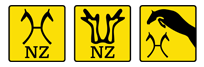 RAFFLE WINNERS !! Congratulations to the winner of our first prize, A service to the Celle State Stud Stallion, Viscount.... Chanelle Walsh, Waiau Pa, Auckland.Second prize a gift hamper valued at $400 .... Vicki Hay, Tokoroa.Third Prize $200 value Dunstan Feed Vouchers .... Dirk Waldin, Hawkes Bay.Thank you to everyone who purchased a ticket to support your Society. And massive thank you to our generous prize sponsors!! NZHS would like to thank the generous sponsors who provide prizes for our 2018 raffle, 
Thank you Celle State Stud for providing the service to Viscount, and to Renai Hart, Vice President of Hannoveraner International and VP of NZHS for organising the service. Thank you to Dunstan Horse Feeds and Gretel Webber for providing the feed vouchers. And thank you to our hamper sponsors, 
Vet Pro
Falloons Stockfoods 
Matthews Hanoverians 
River Park Farm 
Phoenix Sport Horses 
Alicea & Saskia Brosnan 
Robin Potter 
Laurie HemphillThank you everyone for your support and congratulations again to our winners.